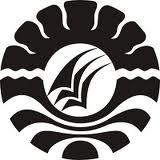 SKRIPSIPOLA PENGASUHAN ORANG TUA DAN DAMPAKNYA TERHADAP PERKEMBANGAN PERILAKU SOSIAL ANAK (SD KELAS I) DI SDINPRES CILALLANG KECAMATAN RAPPOCINI KELURAHAN BUAKANA KOTAMADYA MAKASSARNURHASNIPROGRAM STUDI PENDIDIKAN GURU PENDIDIKAN ANAK USIA DINIFAKULTAS ILMU PENDIDIKANUNIVERSITAS NEGERI MAKASSAR2012POLA PENGASUHAN ORANG TUA DAN DAMPAKNYA TERHADAP  PERKEMBANGAN PERILAKU SOSIAL ANAK (SD KELAS I) DI SD INPRES CILALLANG KECAMATAN RAPPOCINI KELURAHAN BUAKANA KOTAMADYA MAKASSARSKRIPSIDiajukan untuk Memenuhi Sebagian Persyaratan GunaMemperoleh Gelar Sarjana Pendidikan pada Program Studi Pendidikan Guru Pendidikan Anak Usia DiniSrata Satu Fakultas Ilmu PendidikanUniversitas Negeri MakassarOleh:NURHASNINIM. 084 924 125PROGRAM STUDI PENDIDIKAN GURU PENDIDIKAN ANAK USIA DINIFAKULTAS ILMU PENDIDIKANUNIVERSITAS NEGERI MAKASSAR2012PERSETUJUAN PEMBIMBINGSkripsi dengan Judul “Pola Pengasuhan Orang Tua dan Dampaknya Terhadap Perkembangan Perilaku Sosial Anak (SD Kelas I) di SD Inpres Cilallang Kecamatan Rappocini Kelurahan Buakana Kotamadya Makassar”Atas Nama:	Nama	:	NURHASNI	Nomor Stambuk 	:	084 924 125		Jurusan/Prodi	:	Pendidikan Guru Pendidikan Anak Usia Dini	Fakultas	:	Ilmu PendidikanSetelah diperiksa dan diujikan telah memenuhi syarat untuk memperoleh gelar Sarjana Pendidikan (S. Pd)  pada program Pendidikan Guru Pendidikan Anak Usia Dini Fakultas Ilmu Pendidikan.					Makassar,  9 Juli 2012Pembimbing I				Pembimbing IIDra. Hj. Bulkis Said, M. Si			Rusmayadi, S. Pd, M. PdNip: 19590091 1970032001			Nip: 19780917 2006041002Mengetahui:Ketua Program Studi PGPAUD FIP UNMDra. Sri Sofiani, M. Pd			Nip:1950202 1980102001KEMENTRIAN PENDIDIKAN DAN KEBUDAYAANUNIVERSITAS NEGERI MAKASSARFAKULTAS ILMU PENDIDIKANJl. Tamalate I Tidung Makassar Kode Pos 900222Telp.(0411) 884457, Fax (0411) 883076Website: http://www.unm.ac.idPENGESAHAN UJIAN SKRIPSIDiterima oleh Panitia Ujian Skripsi Fakultas Ilmu Pendidikan Universitas Negeri Makassar dengan SK Dekan No. 4756/UN36.4/PP/2012 Tanggal 26 Juni 2012 untuk memenuhi sebagian persyaratan guna memperoleh gelar Sarjana Pendidikan pada Program studi Pendidikan Guru Pendidikan Anak Usia Dini Pada hari Minggu, 01 Juli 2012Disahkan OlehDekan Fakultas Ilmu PendidikanProf.Dr.Ismail Tolla,M.PdNip.19531230 1980031 1 005Panitia Ujian Ketua		: Prof.Dr. Ismail Tolla, M. Pd             ( ………………………)Sekretaris		: Arifin Manggau,S, Pd, M.Pd            (……………………….)Pembimbing I	: Dra. Hj. Bulkis Said, M.Pd               (……………………….)Pembimbing II	: Rusmayadi, S. Pd. M. Pd                   ( …………………….  )Penguji I		: Herman, S.Pd, M.Pd                         ( ………………………)Penguji II		: Rudi Amir, S.Pd, M Pd                     (……………………….)MOTTO Ajarkanlah kebaikan (etika dan moral) kepada anak-anak kamu laki-laki dan perempuan) dalam keluargamu (istri atau suami) dan didiklah mereka (pendidikan, olah pikir). (Hr. Adbur Razzaq dan Saiid bin Mansur)Kuperuntukkan karya sederhana ini  kepada Ibunda tercinta, yang dengan segala cinta kasih, terimakasih telah sabar menanti bersama lautan kasih sayang dan untaian doa yang tiada terbatas.PERNYATAAN KEASLIAN SKRIPSISaya yang bertanda tangan di bawah ini:	Nama	:	NURHASNI	Nim	:	084 924 125			Jurusan/Program Studi	:	Pendidikan Guru Pendidikan Anak Usia Dini	Judul Skripsi	:	Pola Pengasuhan Orang Tua dan Dampaknya Terhadap Perkembangan Perilaku Sosial Anak (SD Kelas I) di SD Inpres Cilallang Kecamatan Rappocini Kelurahan Buakana Kotamadya Makassar.Menyatakan dengan sebenarnya bahwa Skripsi yang saya  tulis ini benar merupakan hasil karya saya dan bukan pengambil alihan tulisan atau pikiran orang lain yang saya akui sebagai hasil tulisan atau pikiran saya.Apabila dikemudian hari terbukti atau dapat dibuktikan bahwa skripsi ini hasil jiplakan, maka saya bersedia menerima sanksi atas perbuatan tersebut sesuai ketentuan yang berlaku.			Makassar, 5 Maret 2012			Yang Membuat Pernyataan:			NURHASNIABSTRAKNurhasni, 2012. Pola Pengasuhan Orang Tua dan Dampaknya Terhadap Perkembangan Sosial Anak (SD Kelas I) di SD Inpres Cilallang. Dibimbing oleh Dra. Hj. Bulkis Said, M.Si dan Rusmayadi, S. Pd M. Pd, Program studi Pendidikan Guru Pendidikan Anak Usia Dini Fakultas Ilmu Pendidikan Universitas Negeri Makassar.Permasalahan dalam penelitian ini yaitu 1) bagaimana pola pengasuhan orang tua (SD Kelas  I) di SD Inpres Cilallang, 2) bagaimana dampak pola pengasuhan orang tua terhadap perkembangan perilaku sosial anak (SD Kelas I) di SD Inpres Cilallang. Tujuan penelitian ini difokuskan pada pola pengasuhan orang tua (SD Kelas I) di SD Inpres Cilallang dan bagaimana dampak pola pengasuhan orang tua terhadap perkembangan perilaku sosial anak (SD Kelas I) di SD Inpres Cilallang. Dengan menggunakan penelitian deskriptif kualitatif dimaksudkan untuk mengungkapkan gejala secara konseptual melalui pengumpulan data. Subjek penelitian ini adalah murid kelas IA dengan terdaftar pada tahun 2011-2012 yang berjumlah 7 orang. Kehadiran peneliti bertindak sebagai instrument utama dalam pengumpulan data. Penelitian ini dilaksanakan di SD Inpres Cilallang Kecamatan Rappocini Kelurahan Buakana Kotamadya Makassar.  Sumber data dalam penelitian ini orang tua murid SD Kelas IA yang berjumlah 7 orang. Prosedur pengumpulan data dilakuakan dengan menggunakan teknik observasi, wawancara dan dokumentasi. Teknik analisis yang digunakan adalah teknik analisis deskriptif kualitatif. Data tersebut dianalisis secara sistematis dan ditempuh dengan proses mereduksi data ke dalam kategori-kategori yang sama, menyajikan data dan menyimpulkan data. Peneliti menggunakan tahap-tahap penelitian mulai dari tahap perencanaan dan tahap pelaksanaan. Berdasarkan hasil penelitian deskriptif kualitatif ini, maka disimpulkan bahwa pola pengasuhan orang tua yang diterapkan oleh orang tua SD Inpres Cilallang adalah 1) pola pengasuhan demokratis, 2) pola pengasuhan otoriter, dan 3) pola pengasuhan permissif. Dampaknya  bahwa perilaku anak yang diasuh dalam pola pengasuhan demokratis cenderung mempunyai perkembangan perilaku sosial yang positif, sedangkan anak yang diasuh dalam pola pengasuhan otoriter dan permissive cenderung mempunyai perkembangan perilaku sosial yang negatif.PRAKATAPuji dan syukur penulis panjatkan Kehadirat Allah S.W.T atas Rahmat dan Karunia yang diberikan, sehingga Skripsi ini terselesaikan. Skripsi ini merupakan tugas akhir yang merupakan persyaratan akhir guna memperoleh gelar Sarjana pada Jurusan Pendidikan Guru Pendidikan Anak Usia Dini Fakultas Imu Pendidikan Universitas Negeri Makassar. Dalam mengerjakan skripsi ini penulis menemui berbagai hambatan, tetapi melalui ketekunan dan kerja keras yang disertai do’a kepada Tuhan Yang Maha Pengasih, akhirnya skripsi ini dapat juga selesai pada waktunya.Penulis menyadari adanya berbagai kekurangan yang terdapat dalam skripsi ini sebagai akibat keterbatasan pegetahuan dan pengalaman penulis. Sehubungan dengan hal tersebut, penulis selalu membuka diri untuk menerima koreksi atau kritik dari berbagai pihak sebagai upaya perbaikan skripsi yang sederhana ini. Koreksi atau kritik tersebut tidak saja berguna untuk memperbaiki skripsi ini, tetapi juga berguna untuk pengembangan ilmu pengetahuan tentang “Pola Pengasuhan Orang Tua dan Dampaknya Terhadap Perkembangan Perilaku Sosial Anak (SD Kelas I) di SD Inpres Cilallang”.Dalam penyusunan skripsi ini, penulis telah mendapat bantuan, dorongan, semangat, dan bimbingan dari berbagai pihak yang sangat penulis hargai. Selayaknyalah pada kesempatan ini penulis menyampaikan terima kasih dan penghargaan yang setinggi-tingginya kepada:Prof. Dr. H. Arismunandar, M. Pd, sebagai rector Universitas Negeri Makassar, yang telah memberi kesempatan untuk mengikuti proses perkuliahan pada program Studi Pendidikan Guru Pendidikan Anak Usia Dini (PGPAUD)  Fakultas Ilmu Pendidikan UNM.Prof. Dr. Ismail Tolla, M. Pd, sebagai  Dekan Fakultas Ilmu Pendidikan yang memberikan kesempatan pada penulis menekuni pendidikan di program PGPAUD FIP UNM. Dra. Sri Sofiani, M. Pd, dan Dra Kartini Marzuki, M. Si masing-masing ketua dan sekretaris program studi Pendidikan Guru Pendidikan Anak Usia Dini yang telah mendidik dan membina kami. Dra. Hj. Bulkis Said, M. Si selaku dosean pembimbing I dan Rusmayadi, S. Pd, M. Pd selaku dosen pembimbing II yang dengan sabar telah memberikan bimbingan dan nasehat yang berguna bagi penulis dalam menyelesaikan skripsi ini. Tanpa bimbingan dan kesabaran beliau, skripsi ini mungkin akan tertunda lebih lama lagi.Para dosen serta staf administrasi dalam lingkup UNM yang telah mendidik dan memberikan bantuannya kepada penulis selama proses perkuliahan.Julia Tasman, S. Pd, selaku kepala sekolah dasar Inpres Cilallang yang telah memberikan izin penelitian kepada penulis.Terakhir kepada seluruh rekan-rekan yang telah membantu memberikan sumbangsih pada penyelesaian skripsi ini.Semoga segala bantuan yang penulis terima dari berbagai pihak tersebut mendapat balasan dari Tuhan Yang Maha Esa. Semoga pula Skripsi ini dapat diterima sebagai sumbangan pikiran yang ada nilainya untuk pembangunan Bangsa Indonesia, khususnya Pola Pengasuhan Orang Tua dan Dampaknya Terhadap Perkembangan Perilaku Sosial Anak (SD Kelas IA) di SD Inpres Cilallang Kecamatan Rappocini Kelurahan Buakana Kotamadya Makassar.	Makassar, 5 Maret 2012	PenulisDAFTAR ISI				  halamanHALAMAN JUDUL 		iPERSETUJUAN PEMBIMBING	iiPENGESAHAN UJIAN SKRIPSI	iiiMOTTO DAN PERSEMBAHAN 	ivPERNYATAAN KEASLIAN 	vABSTRAK		viPRAKATA		viiDAFTAR ISI 		xDAFTAR TABEL 		xiiDAFTAR LAMPIRAN 		xiiiBab I. 	Pendahuluan 			1			A. Konteks Penelitian	1				B. Fokus Penelitian		5			C. Tujuan Penelitian 	5			D. Manfaat Penulisan	6Bab	II.	Kajian Pustaka dan Kerangka Pikir 	8			A.Kajian Pustaka		8			1. Pola Pengasuhan Orang Tua	8				a. Pengertian Pola Pengasuhan	9				b. Macam-macam Bentuk Pola Pengasuhan	9			2. Dampak Pola Pengasuhan Orang Tua Terhadap Perkembangan				Perilaku Sosial Anak	14				a. Pengertian Perkembangan Perilaku Sosial	14				b. Pola Perilaku Sosial 	15				c. Faktor-faktor Yang Mempengaruhi Perkembangan Perilaku					 Sosial Anak		16				d.Dampak Pola Pengasuhan Orang Tua Terhadap Perkembangan					 Perilaku Sosial Anak 	19			B. Kerangka Pikir 			25Bab III.	Metode Penelitian		26			A. Pendekatan dan jenis Penelitian	26			B. Kehadiran Peneliti	27			C. Deskripsi Lokasi Penelitian	27			D. Sumber Data		27			E. Prosedur Pengumpulan Data	28			F. Analisis Data		28			G. Pengecekan Keabsahan Data	29			H. Tahap-tahap Penelitian	30Bab IV. Hasil Penelitian dan Pembahasan 	32			A. Hasil Penelitian		32				1. Gambaran Umum Lokasi Penelitian 	  32				2. Gambaran Pola Pengasuhan Orang Tua Anak (SD Kelas I)				    di SD Inpres Cilallang 	  34				3. Perkembangan Perilaku Sosial Anak (SD Kelas I) di SD Inpres 					  Cilallang			40			B. Pembahasan			48Bab V. Kesimpulan dan Saran		56			A. Kesimpulan			56			B. Saran			57Daftar Pustaka			59Lampiran-lampiran			61	DAFTAR TABEL			halamanTabel 01. Daftar Nama-nama Pendidik SD Inpres Cilallang 	  33Tabel 02. Daftar Jumlah Siswa  SD Inpres Cilallang Tahun Pelajaran 		2011/2012		34Tabel 03. Hasil Obervasi Perilaku Sosial Anak Yang Diasuh Secara 		Demokratis		73Tabel 04. Hasil Observasi Perilaku Sosial Anak Yang Diasuh Secara otoriter	75Tabel 05. Hasil Observasi Perilaku Sosial Anak Yang diasuh Secara Permissif	77DAFTAR LAMPIRAN		halamanLampiran 01. Kisi-kisi Instrumen Observasi		61Lampiran 02. Pedoman Observasi		64Lampiran 03 Kisi-kisi Instrumen Wawancara		67Lampiran 04 Pedoman Wawancara		70Lampiran 05 Hasil Observasi		72Lampiran 06. Hasil Wawancara		78Lampiran 07. Permohonan Izin Melakukan Penelitian		89Lampiran 08. Surat Keterangan Telah Meneliti		90Lampiran 09. Riwayat Hidup		92